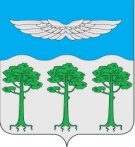 Администрация Борского сельсоветаТУРУХАНСКОГО РАЙОНАКРАСНОЯРСКОГО КРАЯВ целях организации учета прохождения муниципальной службы, совершенствования работы по подбору и расстановке кадров, использования кадрового потенциала муниципальной службы, руководствуясь статьями 28 и 31 Федерального закона от 02.03.2007 N 25-ФЗ «О муниципальной службе в Российской Федерации», статьями 17, 20 и 33 Устава Борского сельсовета ПОСТАНОВЛЯЮ:1. Утвердить:- Утвердить Реестр муниципальных служащих, замещающих должности муниципальной службы в администрации Борского сельсовета на 2022 год согласно приложению.    2. Настоящее постановление вступает в силу со дня подписания и распространяется на правоотношения, возникшие с 01.01.2022г. 3.Опубликовать настоящее постановление в информационном бюллетене «Борский вестник».4. Контроль за исполнением настоящего постановления оставляю за собой.Глава Борского сельсовета                                   	       	В.Г. СоколовПОСТАНОВЛЕНИЕ11.01.2022п. Бор№ 4.1 - пОб утверждении Реестра муниципальных служащих, замещающих должности муниципальной службы  в администрации Борского сельсовета на 2022 год